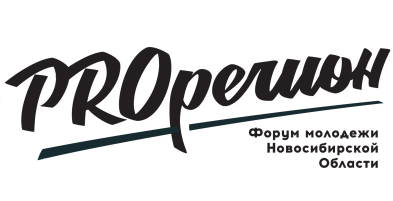 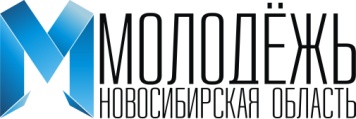 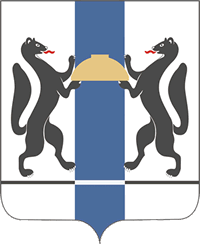 О форуме молодежи Новосибирской области “PROрегион” в 2020 году8-11 сентябряг. НовосибирскО форуме в целомФорум молодежи “PROрегион” проводится с 2015 года и ежегодно объединяет 350 молодых людей со всей области и соседних регионов. Участником форума может стать любой - вне зависимости от места проживания или происхождения, принадлежности к какой-либо социальной группе, сферы интересов или опыта участия.Вопросы, обсуждению которых посвящен форум, носят социальный характер, а значит, связаны с повседневной жизнью участников. Процесс поиска ответов на эти вопросы помогает развивать компетенции, необходимые для ответственной и осознанной жизни в многообразном, динамично меняющемся обществе. Именно в этом заключается уникальность форума молодежи Новосибирской области - “он искренне о важном”.Форум носит образовательный характер. Программа обучения построена на принципах и подходах неформального образования. Мотивация, вовлеченность в процесс, открытость к диалогу, практичность и сочетание личностного и социального обучения - важные составляющие работы на форуме. Главным ресурсом для образовательного процесса становится не ведущий, а сам участник и его окружение. Ключевым программным элементом образовательной программы форума является тренинг-курс, который разрабатывают и ведут тренеры Совета Европы, Национального совета молодежных и детских объединений России и другие опытные эксперты. Программа содержит работу с теоретическим материалом и практику через совместную разработку идей.В 2016 году темой форума являлось молодежное участие как право молодых людей быть включенными в общественную жизнь и в процесс в принятии решений, касающихся их жизни; в 2017 - межкультурный диалог как основа для мирного сосуществования и совместной деятельности представителей разных культур. В 2018 году форум был посвящен исследованию языка вражды и буллинга как проявлений насилия, в том числе в виртуальной сети, на основе отличий одного человека или группы людей от других. На форуме участниками были разработаны 32 проектные идеи, часть из которых реализована. Также в поддержку форума было снято социальное видео с историями буллинга, которое было опубликовано в крупных сообществах рунета и которое посмотрели более полумиллиона человек. Последний форум 2019 года был поддержан Информационным центром ООН в г. Москва и посвящен культуре мира. На форуме участники учились доносить важные послания о мире и ненасилии через социальное видео, перформансы, форум-театр, комиксы и другие инструменты.Участниками форума ежегодно становятся молодые люди, проживающие в малых городах и селах Новосибирской области, а также в соседних регионах.Помимо усиленного образовательного компонента, форум - это насыщенная культурная программа, а также полезное проведение времени в компании ресурсных людей.О форуме 2020 годаТема, которой будет посвящена работа на форуме, - критическое мышление и медиаграмотность.Стремительное развитие и влияние медиа на наше восприятие буквально всего - мира, конкретных явлений, людей, процессов и событий - позволяет доносить сообщение и формировать мнение с учетом взглядов и опыта различных. В то же время, такое влияние медиа провоцирует использовать этот инструмент для продвижения однобокого взгляда, популистских идей и тем самым формировать мнение и поведение, которое не основано на объективности. Часто медиа могут способствовать разжиганию ненависти и вражды, но что еще более опасно - стирают критическое восприятие информации как один из базовых навыков современности.Критическое мышление - это, проще говоря, способность задавать вопросы. Поиск ответов мобилизует использование мультиперспективного подхода к информации - нет одного категорически правильного или неправильного источника, истина и объективность формируется, учитывая разные источники и взгляды. Во время, когда медиа обладает значительной силой влияния, необходимо это учитывать и развивать в себе “привычку думать”.Для того, чтобы быть грамотным пользователем многообразия медиа ресурсов (или источников информации), критическое мышление становится ключевой ценностью и компетенцией.Программа форума будет направлена на развитие аспектов этой компетенции, а также на разработку идей по продвижению необходимой и объективной информации силами молодежи с использованием актуальных каналов и методов информирования. Мы научимся, как быть осознанными потребителем информации и активным участником процесса ее создания и продвижения.Цель форума молодежи Новосибирской области в 2020 году: повышение уровня информационной культуры участников.Задачи форума молодежи:сформировать понимание и способствовать использованию участниками критического подхода при взаимодействии с информацией;содействовать проявлению активной созидательной позиции участников в медиа среде;способствовать дальнейшему сетевому взаимодействию участников.Профиль участников и регистрацияФорум объединит около 300 молодых людей - интересующихся, активистов, лидеров общественных объединений и сообществ, специалистов в сфере формального и неформального обучения, специалистов по работе с молодежью, социальной работе и других молодых людей, имеющих возможности для дальнейшей работы с темой форума.Участники должны:- быть в возрасте от 16 до 30 лет (исключения могут быть; на специалистов по работе с молодежью возрастные ограничения не распространяются);- быть мотивированными принимать активное участие в форуме и быть вовлеченными в процесс обучения;- иметь возможность и мотивацию транслировать полученные во время форума знания и навыки в молодежной среде через инициирование и реализацию идей и проектов;- быть активными пользователями сети Интернет и социальных сетей;- быть готовыми принимать участие во всех мероприятиях, запланированных в рамках программы форума, включая выполнение предварительного задания.Для участия в форуме необходимо:- для проживающих в Новосибирской области: заполнить заявку на сайте Автоматизированной информационной системы «Молодёжь России» по адресу: https://myrosmol.ru/event/45934 (сначала необходимо зарегистрироваться в системе, затем заполнить заявку на форум);- для проживающих в других регионах: заполнить заявку по адресу https://forms.gle/bhFReCmNgqV5SPmz7.Заявки на участие принимаются до 00:00 по новосибирскому времени 10 августа 2020 года.Все участники будут отбираться командой тренеров и организаторов на основе заполненной заявки. До 18 августа участники будут проинформированы об итогах отбора. Участникам, прошедшим отбор, будет выслано приглашение к участию, информационное письмо с программой форума, предварительным заданием для выполнения и указаниями о дальнейших действиях.Условия участияОрганизационные взносы за участие в форуме не предусмотрены.ТРАНСПОРТИРОВКАВсе участники добираются до города Новосибирска самостоятельно, либо за счет направляющей стороны (уточняйте данную информацию в отделе по делам молодежи вашего муниципального образования).Трансфер участников от города Новосибирска до места проведения форума и обратно обеспечивается организаторами. Место сбора для отправления будет указано дополнительно участникам, прошедшим отбор.Время отправления из города в место проведения форума 8 сентября не позднее 12:30. Время отъезда из места проведения форума в город 11 сентября не позднее 16:00.ПРОЖИВАНИЕ И ПИТАНИЕФорум будет проводиться на базе одного из детских оздоровительных лагерей круглогодичного действия в пригороде Новосибирска. Место проведения будет сообщено дополнительно участникам, прошедшим отбор.Проживание и 3-х разовое питание обеспечивается за счет организаторов форума.Организаторы форумаОрганизатором форума является государственное бюджетное учреждение Новосибирской области “Агентство поддержки молодежных инициатив”.Мероприятие проходит при непосредственной поддержке управления молодежной политики министерства образования Новосибирской области и в рамках государственной программы Новосибирской области “Развитие государственной молодежной политики Новосибирской области”.Со-организаторами форума являются:государственное бюджетное учреждение Новосибирской области “Центр молодежного творчества” и культурное пространство “Юность”;государственное бюджетное учреждение Новосибирской области “Дом молодежи”.Оперативное управление Форумом осуществляет дирекция.КонтактыЗа новостями форума ты можешь следить:- Вконтакте: https://vk.com/pro_region;- в Инстаграме: https://www.instagram.com/proregion_54;- в Телеграмме: https://t.me/propegion.Вопросы по участию в форуме можно адресовать сюда: pro@forumvsibiri.ru Официальные хэштеги форума: #PROрегион #молодежьнсо #этопротебя #думаюкритически #гдепруф.